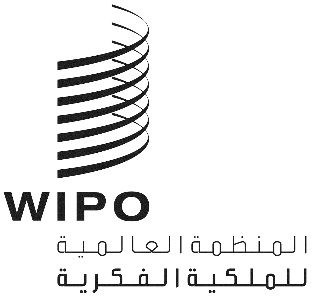 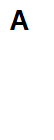 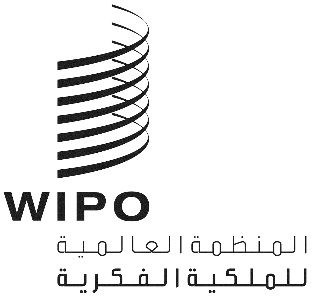 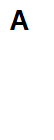 WIPO/GRTKF/IC/45/INF/4 الأصل: بالإنكليزيةالتاريخ: 23 نوفمبر 2022اللجنة الحكومية الدولية المعنية بالملكية الفكرية والموارد الوراثية والمعارف التقليدية والفولكلورالدورة الخامسة والأربعونجنيف، من 5 إلى 9 ديسمبر 2022صندوق الويبو للتبرعات لفائدة الجماعات الأصلية والمحلية المعتمدة: مذكرة إعلامية عن التبرعات وطلبات الدعموثيقة من إعداد الأمانةتحتوي هذه الوثيقة على المعلومات المطلوب تبليغها للجنة الحكومية الدولية المعنية بالملكية الفكرية والموارد الوراثية والمعارف التقليدية والفولكلور ("اللجنة") بشأن طريقة عمل صندوق التبرعات لفائدة الجماعات الأصلية والمحلية المعتمدة ("الصندوق"). وترد قواعد الصندوق في مرفق الوثيقة WO/GA/32/6 التي وافقت عليها الجمعية العامة في دورتها الثانية والثلاثين المعقودة في 2005 ثم عدّلتها في دورتها التاسعة والثلاثين في سبتمبر 2010.وتنص القاعدة 6(و) من قواعد الصندوق على ما يلي:"(و)	قبل كل دورة من دورات اللجنة، يوجِّه المدير العام للويبو إلى المشاركين مذكرة إعلامية تضم ما يلي:مستوى التبرعات المدفوعة للصندوق في تاريخ صياغة المذكرة؛وهوية المتبرعين (ما لم يطلب المتبرع صراحة عدم ذكر هويته)؛ومقدار الموارد المتاحة مع أخذ الأموال المصروفة بعين الاعتبار؛وقائمة الأشخاص المستفيدين من دعم الصندوق منذ إصدار المذكرة الإعلامية السابقة؛والأشخاص الذين اختيروا للاستفادة من الدعم لكنهم انسحبوا؛ومقدار الدعم المُقدَّم لكل مستفيد؛ووصفاً مُفصّلاً كافياً لطالبي الدعم للدورة اللاحقة و/أو لاجتماع واحد لاحق أو أكثر للفريق العامل ما بين الدورات.وتُوجَّه هذه المذكرة أيضاً إلى أعضاء المجلس الاستشاري واحداً واحداً من أجل البحث والتداول."وهذه الوثيقة هي المذكرة الإعلامية السابعة والثلاثون كما يقتضيه قرار الجمعية العامة. وفيما يلي المعلومات المطلوب تبليغها للمشاركين في الدورة الخامسة والأربعين للجنة:مستوى المبالغ المتبرع بها للصندوق حتى 17 نوفمبر 2022 وأسماء الجهات المتبرعة:مبلغ 86,092.60 فرنكا سويسريا (ما يعادل 500,000 كرونة سويدية في ذلك التاريخ) دفعه البرنامج السويدي الدولي للتنوع البيولوجي (SwedBio/CBM) في 7 نوفمبر 2006؛ومبلغ 31,684 فرنكا سويسريا (ما يعادل 20,000 يورو في ذلك التاريخ) دفعته حكومة فرنسا في 20 ديسمبر 2006؛ومبلغ 29,992.50 فرنكا سويسريا (ما يعادل 25,000 دولار أمريكي في ذلك التاريخ) دفعه صندوق كريستنسن في 27 مارس 2007؛ومبلغ 150,000 فرنك سويسري دفعه المعهد الفدرالي السويسري للملكية الفكرية، برن، سويسرا، في 8 يونيو 2007؛ومبلغ 5,965.27 فرنكا سويسريا (ما يعادل 5,000 دولار أمريكي في ذلك التاريخ) دفعته وزارة العلوم والتكنولوجيا، جنوب أفريقيا، في 14 أغسطس 2007؛ومبلغ 98,255.16 فرنكا سويسريا (ما يعادل 60,000 يورو في ذلك التاريخ) دفعته حكومة النرويج في 20 ديسمبر 2007؛ومبلغ 100,000 فرنك سويسري دفعه المعهد الفدرالي السويسري للملكية الفكرية، برن، سويسرا، في 7 فبراير 2008؛ومبلغ 12,500 فرنك سويسري (ما يعادل 13,441 دولارا أمريكيا في ذلك التاريخ) دفعته وزارة العلوم والتكنولوجيا، جنوب أفريقيا، في 25 مارس 2011؛ومبلغ 500 فرنك سويسري (ما يعادل 573 دولارا أمريكيا في ذلك التاريخ) دفعه متبرع مجهول في 10 مايو 2011؛ومبلغ 89,500 فرنك سويسري (ما يعادل 100,000 دولار أسترالي في ذلك التاريخ) دفعته حكومة أستراليا في 20 أكتوبر 2011؛ومبلغ 15,000 فرنك سويسري دفعته حكومة أستراليا في 20 يونيو 2013؛ومبلغ 4,694.40 فرنكا سويسريا دفعته حكومة نيوزيلاند في 20 يونيو 2013؛ومبلغ 37,835 فرنكا سويسريا دفعته حكومة أستراليا في 28 فبراير 2017؛ومبلغ 18,268.75 فرنكا سويسريا (ما يعادل 25,000 دولار كندي في ذاك التاريخ) دفعته حكومة كندا في 27 مارس 2019؛ومبلغ 16,227.93 فرنكا سويسريا (ما يعادل 15,000 يورو في ذاك التاريخ) دفعته حكومة فنلندا في 6 نوفمبر 2019؛ومبلغ 16,158.98 فرنكا سويسريا (ما يعادل 15,000 يورو في ذاك التاريخ) دفعته حكومة ألمانيا في 9 ديسمبر 2019.ومبلغ 14,233.70 فرنكا سويسريا (ما يعادل 15,000 يورو في ذاك التاريخ) دفعته حكومة ألمانيا في 13 سبتمبر 2022؛وتساوي المبالغ المقيّدة في حساب الصندوق حتى 7 نوفمبر 2022 ما مجموعه 726,126.07 فرنكا سويسريا.مبلغ الموارد المتاحة:المبلغ المتاح في الصندوق حتى 7 نوفمبر 2022، بما في ذلك الرسوم والفوائد المصرفية: 14,989.98 فرنكا سويسريا.المبلغ المخصص في 10 نوفمبر 2022: 8,552.75 فرنكا سويسريا.المبلغ المتاح في الصندوق بعد خصم المبلغ المخصص في 10 نوفمبر 2022: 6,437.23 فرنكا سويسريا.قائمة الأشخاص المستفيدين أو الذين أوصي بتمويل مشاركتهم من الصندوق منذ صدور المذكرة الإعلامية السابقة:قائمة طالبي الدعم في الدورة الرابعة والأربعين للجنة، رهنا بتوافر الأموال (حسب الأولوية)، والذين تم دعمهم:السيدة جيون لورينزوالجنسية: الولايات المتحدة الأمريكيةعنوان المراسلة: باغواتي (نيو مكسيكو)، الولايات المتحدة الأمريكيةاسم الجهة المعتمدة بصفة مراقب التي سمّت المرشحة: مجلس معاهدة الهنود الدوليةمقر الجهة المعتمدة بصفة مراقب: سان فرانسيسكو، كاليفورنيا، الولايات المتحدة الأمريكيةالسيدة جينفر تولي كوربوزالجنسية: الفلبينعنوان المراسلة: كويزون سيتي، الفلبيناسم الجهة المعتمدة بصفة مراقب التي سمّت المرشحة: مؤسسة تبتيبا - مركز الشعوب الأصلية الدولي للبحث في السياسة العامة والتعليممقر الجهة المعتمدة بصفة مراقب: باغيو سيتي، الفلبينالسيد حمادي أج محمد أباالجنسية: ماليعنوان المراسلة: تومبوكتو، مالياسم الجهة المعتمدة بصفة مراقب التي سمّت المرشح: منظمة أدجمور (ADJMOR)مقر الجهة المعتمدة بصفة مراقب: تومبوكتو، ماليالسيد نيلسون دي ليون كنتوليالجنسية: بنماعنوان المراسلة: بنما سيتي، بنمااسم الجهة المعتمدة بصفة مراقب التي سمّت المرشح: جمعية قبائل كونا المتحدة في نابغوانا (KUNA)مقر الجهة المعتمدة بصفة مراقب: كوريجيمينتو، فيستا أليغري، أرايجان، بنماقائمة طالبي الدعم في الدورة الخامسة والأربعين للجنة، رهنا بتوافر الأموال، والذين أتيح لهم الدعم الكافي في 7 نوفمبر 2022 (حسب الأولوية):السيد أغوسو مارسيلين إيغبيالجنسية: بننعنوان المراسلة: كوتونو، بنناسم الجهة المعتمدة بصفة مراقب التي سمّت المرشح: شباب بنن بلا حدود (JSF Bénin)مقر الجهة المعتمدة بصفة مراقب: كوتونو، بننالسيد أولوكوا دوهايلونسودالجنسية: الولايات المتحدة الأمريكيةعنوان المراسلة: كابولي، هاي، الولايات المتحدة الأمريكيةاسم الجهة المعتمدة بصفة مراقب التي سمّت المرشح: منظمة كاويكيوكابو (Ka'uikiokapō)مقر الجهة المعتمدة بصفة مراقب: كابولي، هاي، الولايات المتحدة الأمريكيةالسيد موسى عثمان ندامباالجنسية: الكاميرونعنوان المراسلة: باميندا، الكاميروناسم الجهة المعتمدة بصفة مراقب التي سمّت المرشحة: رابطة التنمية الاجتماعية والثقافية لشعب المبورورو (MBOSCUDA)مقر الجهة المعتمدة بصفة مراقب: باميندا، الكاميرونالمبالغ المصروفة للمشاركة في الدورة الرابعة والأربعين للجنة:السيدة جيون لورينزو: 3,501.25 فرنك سويسريالسيدة جينفر تولي كوربوز: 2,672.50 فرنك سويسريالسيد حمادي أج محمد أبا 2,672.10فرنك سويسريالسيد نيلسون دي ليون كنتولي: 4,016.05 فرنك سويسريالالتزامات بشأن الدورة الرابعة والأربعين للجنة:السيد أغوسو مارسيلين إيغبي: 2,758.65 فرنك سويسريالسيد أولوكوا دوهايلونسود: 2,782.45 فرنك سويسريالسيد موسى عثمان ندامبا: 3,011.65 فرنك سويسريقائمة طالبي الدعم (حسب الترتيب الأبجدي الإنكليزي):السيد باباغنا أبو بكرالجنسية: نيجرياعنوان المراسلة: مايدوغوري ، نيجيريااسم الجهة المعتمدة بصفة مراقب التي سمّت المرشح: جمعية تنمية كانوريمقر الجهة المعتمدة بصفة مراقب: مايدوغوري ، نيجيرياالسيد أغوسو مارسيلين إيغبيالجنسية: بننعنوان المراسلة: كوتونو، بنناسم الجهة المعتمدة بصفة مراقب التي سمّت المرشح: شباب بنن بلا حدود (JSF Bénin)
مقر الجهة المعتمدة بصفة مراقب: كوتونو، بننالسيد جعفرو مالام كواسوالجنسية: النيجرعنوان المراسلة: نيامي، النيجراسم الجهة المعتمدة بصفة مراقب التي سمّت المرشح: Bal’lameمقر الجهة المعتمدة بصفة مراقب: نيامي، النيجرالسيد جبرا رام موشاهاريالجنسية: الهندعنوان المراسلة: بيجني (أسام)، الهنداسم الجهة المعتمدة بصفة مراقب التي سمّت المرشح: الاتحاد الهندي للشعوب الأصلية والقبلية في المنطقة الشمالية الشرقيةمقر الجهة المعتمدة بصفة مراقب: غواهاتي (أسام)، الهندإن اللجنة مدعوة إلى الإحاطة علما بمضمون هذه الوثيقة.[نهاية الوثيقة]